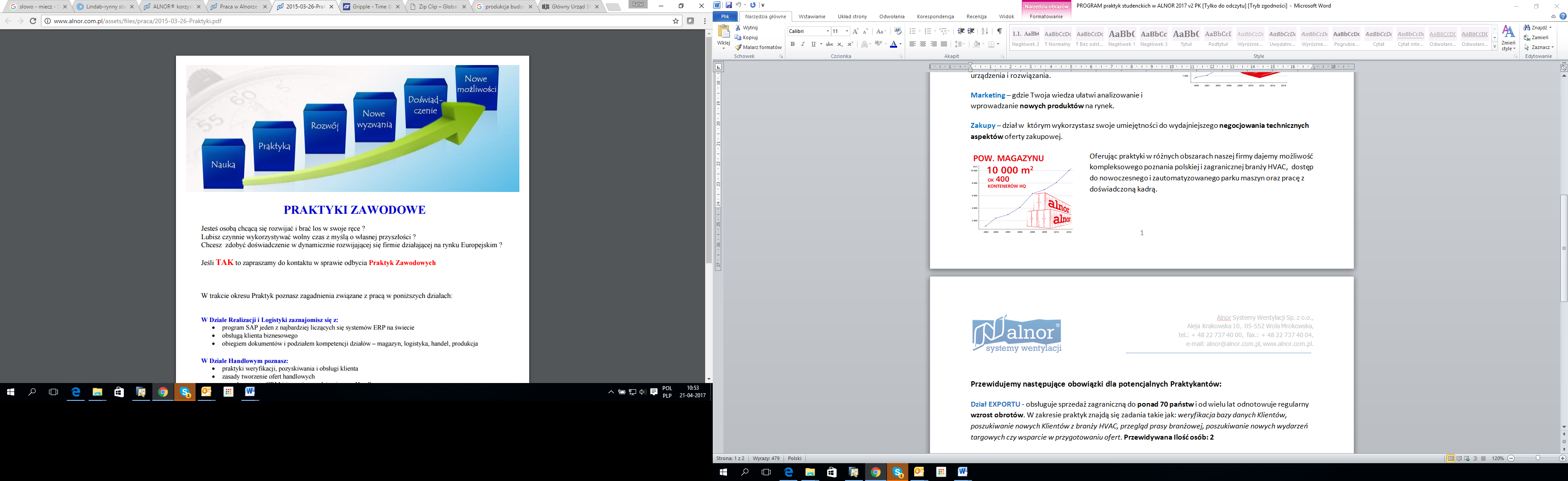 Zdobywaj doświadczenie - Dołącz do zespołu jednego z największych producentów z branży HVAC w Europie.Oferujemy: Praktyki są płatne, realizowane w oparciu o umowę zawieraną z uczelnią Czas trwania  4 – 7 tygodni (zapewniamy elastyczność pracy)Przebieg - zaangażowanie w projekt realizowany w obszarze odbywania praktykZakończone zaświadczeniem potwierdzającym odbycie praktykiZapraszamy do odbycia Praktyk w jednym z działów firmy Alnor:Technologia -  weźmiesz udział w procesie projektowania i tworzenia nowych produktów, wykorzystując nowoczesne maszyny.Export - poznasz różne kultury biznesowe z ponad 70 krajach gdzie sprzedajemy, a swoją wiedzę produktową wykorzystasz na zagranicznych rynkach.Handlowy – wykorzystasz znajomość rysunków CAD i zasad projektowania oferując właściwe produkty i rozwiązania techniczne.Marketing – Twoja wiedza ułatwi analizowanie i wprowadzanie nowych produktów na rynek.Zakupy – dział w którym wykorzystasz swoje umiejętności do wydajniejszego negocjowania technicznych aspektów oferty zakupowej. Miejsce praktyk: Aleja Krakowska 10, Wola Mrokowska (możesz dojechać do nas z osobami dojeżdżającymi z Warszawy i okolic) 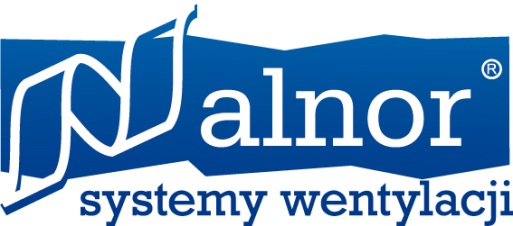 Osoba kontaktowa:Artur Kołacz, artur.kolacz@alnor.com.pl  mob. +48 603 454 760, tel. +48 22 715 80 21